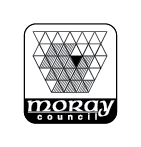 Buckie Swimming Pool & Fitness CentreFitness Room & Classes ProgrammeStarts from Wednesday 4th January 2023We also have:Fitness-room with a range of training equipmentSpin Cycle StudioSports Hall for Football, Badminton and other activitiesAstro PitchTelephone 01542 832841E-mail – buckie.cc@moray.gov.uk www.moray.gov.uk/leisureFitness Room Timetable from Wednesday 4th January 2023No booking is required for fitness room sessions, please keep in mind that maximum capacity rules will apply at busy times.Fitness Class Timetable from Wednesday 4th January 2023Please visit https://fitlife.leisurecloud.net/LeisureBookings/mrmLogin.aspx to book a place for fitness classes. All classes suitable for mixed abilities.Monday Tuesday Wednesday Thursday Friday Saturday Sunday 9.00 – 10.009.00am – 13.307.30-11.00	    12.00-20.30			9.00-20.307.30-12.008.30-13.308.30-13.3011.00-20.3014.30 -20.307.30-11.00	    12.00-20.30			13.00-20.3013.00-20.30MondayTuesdayWednesdayThursdayFridaySaturdaySunday9.15-10.00amIndoor Cycling         9.00-10.00         Body Pump9.00-10.00Gym Induction10.15-11.00amGym circuit class9.55-10.40Aqua Fit11.15-12.00 B-Active (40+)12.15-13.00 B-Active (40+)9.15-10.00Indoor Cycle13.30-14.30Gym Induction17.00-17.30            Fab Abs13.30-14.30Exercise Referrals13.30-14.30Body Balance18.45-19.30Indoor Cycle17.30-18.15  Legs ,Bums & Tums17.15-18.00Body Conditioning         17.45-18.30Circuits18.00-18.45Body Balance         18.30-19.15         Body Balance Stretch18.00-19.00Body Pump18.30-19.15Indoor Cycle18.30 – 19.15Indoor Cycle18.45-19.30Indoor Cycle18.45 – 19.30          Body Pump18.00 – 18.45Indoor Cycle19.00-19.45Aqua Fit19.45 – 20.45Body Balance19.15-19.45Fat Burn19.30-20.15Body Pump